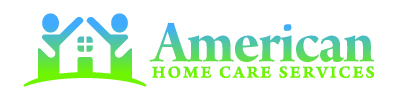 Membership Enrollment FormFirst name: ___________________________________ M ____ Last: _____________________________________ M ____ F ____ DOB: ______/______/_______   Current Age: ______    Email address: ________________________________________________                                                                                                                                                                   Address: ____________________________________________________ City: __________________________________________State: ________ Zip ___________ Home Phone: ____________________ Mobile: _______________________________________  Emergency Contact: ____________________________________________ Phone: ______________________________________Email address: _______________________________________________ Effective Date of Membership Plan: _____/_____/_____ Representatives I.D. #: ________________________________________ Today’s date: ___________________________________    A.  I am currently under care or have been told by a medical professional that I will need care within the next 90 days.  	Y / N B.  I have been diagnosed with Alzheimer's, Dementia, Cancer, late-stage Parkinson's, or similar illness. 			Y / N If either A or B apply to the applicant, please issue plan HR 1000, 2000 or 3000 ONLY. (Please see price schedule)Home Health Care Membership Plans Check Membership Plan that applies: 	New Plan ____ 		Existing Plan Upgrade ____  Check Membership Plan Selected: 	HR ________ 	ELITE:_______  Customized ________	HOURS INCLUDED:_______  Upgrades must be completed within 14 days of the Member's 1st year anniversary date. Upgrades available one time ONLY. Check desired payment method:     1-pay ____    10-pay ____ (annual only)    Traditional ____ (Quarterly or Semi-Annual - Paid Up N/A)□ Please add the Amaze Health MD concierge services to my plan for an additional $30 a month, billed annually.Please make checks payable to: American Home Care Services, for credit card transaction see authorization form. Membership Plan Cost:        $_________________Promo / Discount / Amaze   $_________________Total amount due today:      $_________________Total amount paid today:          $ __________________I am aware that I will be provided a copy of my application, Terms and Conditions, Member Agreement, and I.D Card from the home office of American Home Care Services once my plan is issued. Email copies available too.  Members Signature: ______________________________________________________________________ Date: ______/______/______                                                        Representative’s / Witness signature: ________________________________________________________ Date: ______/______/_______360 Central Avenue Suite 800 Saint Petersburg, FL. 33701Phone: 727-823.2300  Toll Free: 877.495.4847                                                                                                                                                            Email: customercare@ahcareservices.com  Website: www.ahcareservices.com  Member Agreement The following agreement represents Aurora Home Care Services, LLC a Florida Limited Liability Company, dba (American Home Care Services) (AHCS) Enrollment, Terms and Conditions and Membership Service Agreement contract. (Collectively, the "Member Agreement”). The member has provided payment for membership plan ______________ which provides Membership hours of __________ in the sum of $ ___________ which covers a period of _____________ In consideration of the payment for the Membership as described, American Home Care Services, (heretofore known as AHCS) agrees to provide payment for the home care services provided as indicated within the plan terms and conditions of the member’s selected plan.  Further explained under Terms and Services below according to and subject to the limitations, terms, and conditions of this contract (hereinafter Agreement). The Member will be referred to in this Agreement as the Member. American Home Care Services will hereafter be referred to as “AHCS” in this Agreement. TERMS:The Member Agreement is intended to provide payment for the selected plan / hours elected by the member. To qualify for a traditional member plan, known as the Elite Membership Plan, a member must be able to live independently at the time of enrollment and cannot currently need or receive any assistance with daily activities such as but not limited to; bathing, dressing, cooking, medication assistance, assistance with walking or getting in and out of bed at the time of application enrollment.  If an applicant does not meet the traditional Elite Membership requirements as outlined in this agreement, he or she is still entitled to a membership. A member plan that is outside of the traditional Elite Plan is referred to the HR-Plan or the Customized plan. Both plans represent a high-risk category and have limited hours of care available. The maximum hours allotted for an HR-Plan is 1,000, 2,000 or 3,000 hours with a flat annual rate, while the customized plan are created specifically for the individual need of the member.  Both plans do not offer a 10% discount, a paid-up program as outlined in the traditional plans, a Loyalty Cash Back Reward Program, or a prorated refund at death of any unused hours as allowed in the Elite Membership plans. All three plans Elite, HR-Plan, and customized cannot access the benefits of the member plan until an initial 90 day waiting period has been satisfied following the date written on the initial member application and approved by home office. The Customized plan is different for each member and must follow its own limitation regarding hours and maximum benefit period. The outline of benefits for the customized plan is attached to this agreement as addendum "A". Please see details on addendum page. SERVICES: American Home Care Service’s (AHCS) Elite, HR and Customized membership plans arrange for non-medical Home Care services to be provided in the comfort of the member’s home. Services will be arranged for Members up to the time that services are needed as outlined within the member agreement. Custodial Services will be provided by a home care aid (care giver) or person of similar qualification. AHCS will arrange for licensed home care agencies or Amaze Health Care Services to evaluate and provide Custodial Home Health Care Services needed and requested by Member services on behalf of the Member. Services do not include any type of medical service, such as but not limited to, a registered Nurse, licensed practical Nurse, licensed CNA, medical specialist, physical therapist, or licensed physician assistant may provide.  To qualify for Home Care Services, the member must require assistance with a minimum of two ADL’S, Activity of Daily Living. To arrange for services, members should call the phone number provided on the enrollment form to have a customer care specialist assess and confirm the need. Once confirmed the care coordinator will make the arrangements with the appropriate agency or friend and family members to provide non-medical home care services. To arrange the appropriate care, services can take up to 72 hours to coordinate with the participating home care agency. Normal operating hours of most Home Health Care Agencies are between Monday – Friday 9 a.m. to 5 p.m. however it can vary depending on the Home Health Care Agency selected All payments by AHCS are made directly to the Agency and not to the Member when utilizing a licensed Home Health Care Agency. When the Friends and Family Benefit feature is utilized, the payment by AHCS is made directly to the Member. Custodial Services provided under this agreement shall be suspended during such time that Member is hospitalized or becomes a resident of any skilled nursing facility or rehab center. AHCS may change home health care providers as they see appropriate.  Additionally, the member has the right to select a different home care professional or a different agency if they are not satisfied with the care being provided. To receive care from the Family and Friend Care Option or a licensed Home Health Care Agency, the membership must be in effect for a period of ninety days (90) "Waiting Period" prior to receiving benefits. Each plan selected creates a bundle of hours divided into ten (10) separate bundles. Once the service hours in the initial bundle have been exhausted, following a 90-day Re-up Period (of non-use), the 2nd bundle of the selected plan hours can be accessed. A total of nine (9) Re-up periods occurs separating each bundle of hours that add up to the total Membership Hours of a member contract. All plans cover a period of twelve (12) months acting as its own term. Unused hours from a preceding term will rollover and be utilized before service hours in a new bundle can be accessed following a 90-day Re-up period. The home care hours of any plan can re-up for up to the "Maximum Membership Hours" which is a total of 10 times the initial bundle of hours of your chosen plan. Example: A 5000-hour membership plan would consist of ten 500-hour bundles.  Multiple bundles of hours can be utilized within a twelve (12) month term within the parameters of the contract. Contracts must be kept current through all periods of membership and continued access to any unused service hours in a chosen plan. AHCS’s obligation of payment shall not be greater than the total number of hours listed within the Members plan selected on the application. Plan payments may not exceed the daily maximum amount allowed for home health care services which is set at $150.00 a day for the traditional Elite member plans and $100.00 a day for the HR-Plans. HR-Plans may not exceed the daily maximum hourly benefit of 3, 4, or 6 hours of care per day depending on the plan selected. HR: 1000 maximum hours per day is 3 hours. HR 2000 maximum hours per day is 4 hours and HR 3000 maximum hours per day is 6 hours, regardless of care being provided by a licensed home health care agency, friend, or family member. An exception to the limitation of hours and dollar amounts per day pertaining to the HR-Plans is made when a member requires 24-hour care. Under this option, the member may elect to receive 24-hour care, realizing and accepting the limitation to the daily dollar maximum benefit equals $150.00. Twenty-four-hour care will be considered anything over an 8-hour period in a one day per period.         P. 2 	Initials _______This will require 24 hours to be used from the total hours in the selected plan. If 24-hour care is needed, care must be provided by a Home Health Care Agency or a person with similar skills / training. Care provided up to 24-hours cannot exceed $150.00 a day for the Elite Plan,  HR-Plans and Customized plans.  A period of 8 hours or more of care in a single day will constitute 24-hours of care under this member agreement. Additionally, both the maximum dollar amount and member hours will reflect a 24-hour benefit. If the friend or family member option is selected, the member will be required to sign a release of liability form for any injuries or damages that could occur by the members friend or family. In addition to the liability waiver, the selected friend or family must be approved by AHCS and obtain the caregiver training program certificate. Any member receiving care for 24-hours a day by a friend of family member will have a limit of $75.00 a day. The rate for Family and Friends option is $15.00 an hour or a maximum daily benefit of $75.00 for both the Elite and HR-Plans. All payments under the friends and family option are made directly to the Member. Any Individual providing care must obtain payment directly from the member. The maximum benefit period for the Friends and Family Life Care Option is 90 days. A day is considered a calendar day, regardless of the number of hours that care is provided. Once exhausted, the Member will have access to traditional Home Health Care Services as outlined in their plan, however AHCS reserves the right to extend the family and friend care life option if it is in the best interest of all parties. The Friends and Family benefit offers a re-up benefit whereas the coverage restores itself for an additional 90-days of service after a period of 90-days of nonuse, as outlined in this agreement. To access benefits after the 90-day waiting period, the member must requalify under the same rules that apply initially regarding the need for assistance with two ADL’S or more. Unused hours shall carry over for use during any subsequent contract year. Custodial Services shall be provided only in hourly periods. If twenty-four hours of Custodial Services is needed, the Member must provide the home care aid suitable private sleeping quarters. AHCS will only pay for Custodial Services that are provided at the principal residence address of the Member disclosed in the application, unless AHCS elects to pay for services provided at another address. Member is free to arrange for custodial care other than through AHCS; but, in this event, AHCS shall have no obligation to pay for the services of that homecare aid except under the conditions set forth in Section Eight below. By separate application, Member and AHCS may design a customized Custodial Care program for Member that is subject to an additional charge. DURATION AND PAYMENTPayment for home health care services by AHCS shall be provided only while the member agreement is in-force following the Commencement Date set forth below. The initial payment and renewals may be paid by check or with credit cards. The initial membership agreement is for twelve (12) months following the Commencement Date unless AHCS agreed otherwise in writing. This Agreement may be renewed annually, semi-annually, quarterly or monthly. Any renewal of this agreement shall be for the time selected on the application, unless the parties agree otherwise. Payment for the services to be provided under this Agreement may be made as set forth in the application. If Member did not elect to pay for an annual term, payments for lesser terms shall be as follows: If Member elected monthly, quarterly, or semi-annual payments, payments are due on or before the due date. Any payments received after the due date will be considered late and will trigger a cancellation notice. Members have up to 10 days past their due date to remedy their late payment.  Payments must be in full. If the payment is not received in full within the 10-day grace period, AHCS will cancel the members agreement in its entirety and all benefits will cease immediately. The Elite plans are deductible free, however the HR-Plans and Customized plans can be subject to deductibles and or exclusions under certain circumstances which would be explained in writing prior to issuing an HR-Plan or Customized plan.  LIMITATIONS CONCERNING CUSTODIAL SERVICE Custodial home health care services may be denied to the Member if the Member, or the Member’s spouse, or any other person residing at Member’s residence, shall have been charged or convicted of a crime involving violence or moral turpitude, domestic battery or violence is committed or threatened against a home care aid provided pursuant to this Agreement, this Agreement shall terminate immediately. No refund will be provided to the member under these circumstances.  AGREEMENT IS NOT A CONTRACT OF INSURANCE Member and AHCS agree that this Agreement does not constitute a contract of insurance not withstanding any statements made by the person processing this agreement to the contrary. Member agrees to notify AHCS in writing within ten (10) days of receiving this Agreement, if any person who procured the application for this Agreement made a misstatement to Member that induced Member to enter into this Agreement, Member’s sole remedy shall be against the person making the false or misleading statement. Member waives the right to seek any other damages, remedy, or relief from AHCS. I am aware that this Member Plan is a service contract that pays for a set number of hours of custodial home care services. Furthermore, I am aware that this Member Plan is NOT AN INSURANCE POLICY.                                                                  RESCISSION RIGHTS Member’s application to AHCS shall be Member’s offer to enter into a Member Agreement with AHCS. If AHCS accepts Member’s offer to enter into an Agreement, the Agreement shall go into effect on the commencement date so stated on the application. Only an authorized representative of the home office may accept or deny a member’s application for membership. A Membership may be denied by home office for any reason home office deems necessary. In the event home office denies the applicant, a refund check will be issued to the applicant in full within 48 hours and sent to the address on the application. The application is a part of the Membership Agreement. If Member’s application is accepted by AHCS, The Member may rescind this agreement within three (3) days of the commencement date. To rescind this Agreement, Member must deliver the signed cancellation notice to the business address or email address of AHCS as listed on the enrollment application, within the said three (3) day period of the signed member enrollment commencement. The date posted on the email or envelope by the U.S. Mail Service shall be the date referenced to determine if the cancellation request was received within the three-day period. If a cancellation was requested and received within the three-day period, a full refund shall be made to Member within thirty (30) business days. P. 3 	Initials _______LIMITATIONS AND DEFAULTBecause AHCS does not direct, supervise, or employ the home care aid or person of similar qualification in any fashion; the parties hereto agree that AHCS is not responsible for the acts or omissions, including negligence or intentional tort, of the home care aid, or person of similar qualification, or the Agency for whom the home care aid or person of similar qualification may work or be directed. Furthermore, in the event that AHCS is unable, for whatever reason, to arrange for a home care aid or person of similar qualification for the time period that Member requires to meet his or her custodial care needs, AHCS’s liability to Member hereunder is limited to the cost to Member for obtaining the Custodial Services of a home care aid or person of similar qualifications. Member waives the right to seek or recover any other damages or remedy. ADDED BENEFITS:COST OF LIVING ADJUSTMENT BENEFIT:  Our plans provide built-in inflation protection.  As prices in the home health care increase, AHCS will provide the payments to the home health care agencies regardless of the increase.                                                    In addition, as the payments to home health care agencies increase, the premium to our members does not increase!HEALTH AND LOYALTY CASH PROGRAM: This benefit provides cash back to the member by rewarding the member for staying healthy and not accessing their benefits for home health care services. After 5 years of being claim free, AHCS will refund the member 50% of the annual payment on the beginning of the 6th year renewal (10% a year for 5 years).  This refund is in cash and will be paid to the member if the membership is still active / in-force and the renewal for the 6th year is not lapsed. Benefit applies to the standard pay as you go plans and not the HR, one or 10 pay plans.EMERGENCY BENEFIT Within the initial 90 day waiting period of a new membership being issued, a member may access limited benefits of their plan if an unexpected hospital stays, or emergency occurs. The plan must be in effect for 3 days before benefits can be accessed. The maximum benefit for this feature is 20% of the maximum daily allowance under this contract. This benefit is limited to a 30-day period. This benefit requires verification from a medical professional involved with treatment. OPTION TO PURCHASE MORE HOURS: This option is only available one time during the lifetime of the Membership Plan Agreement. Additional hours may be purchased within 14 days of the members plan renewal period. The 14-day open enrollment period can be before or after the renewal period as long as the upgrade is within 14 days of the renewal.  The member may increase hours in any year they select without the proof of health, physical or medical records. All hours are automatically accepted up to a maximum combined benefit of 10,000 hours. FRIEND AND FAMILY SERVICE PROVIDER If a member selects the family and friends’ option to receive custodial care instead of through a licensed and insured Home Health Care Agency, the care giver will be required to follow protocol by taking an online course and obtain the certification of completion. Additionally, the Friends and Family Provider contract and all accompanying documents including the indemnification to Hold Harmless Agreement must be filled out and submitted. Once these steps are completed, AHCS will confirm the need of care and requirement of a minimum of two ADL’s to be needed and require the assistance of a companion. ENTIRE AGREEMENTThis written Agreement constitutes the entire Agreement between AHCS and the Member, and no other contract exists between the parties hereto. No statement or representation made by the person(s) who enrolled Member into this Membership is binding on AHCS unless contained in an addendum hereto signed by AHCS’s executive officer. Member furthermore agrees with AHCS that no statement or representation concerning this Agreement acted as an inducement to Member to enter into this Agreement unless such statement or representation is reduced to a writing attached hereto. Only an Officer of AHCS has the authority to modify the terms of this Agreement, and Member agrees that no other person may do so. Member may not assign this Agreement, nor any rights or benefits arising from or under this Agreement, without the express written consent of AHCS. The jurisdiction of this Agreement is in the state of Florida and shall be governed accordingly. If any provision of the Agreement is held to be invalid, illegal, or unenforceable under any applicable statute or rule of law, then the balance of the Agreement shall continue in full force and effect. Any action or suit to enforce this Agreement, or obtain damages for its breach, may only be brought in Pinellas County, Florida and this agreement is subject to the law of the State of Florida. The representations of Member made in the application were relied upon by AHCS in determining whether to enter into this Agreement with Member. If, following the issuing of this Agreement, AHCS should learn that Member made a misrepresentation, whether intentionally or negligently, in his or her application, AHCS reserves the right to either cancel or rescind this Agreement. If cancelled, a refund of the unused portion of the contract price shall be made to Member prorated. (Any membership fee discounts for non-use will discontinue when home care service is activated and will return to the original membership fee on the next payment due for the remainder of the membership.) As a courtesy all memberships will receive a friendly reminder for payments that are not made on time. Should a member forget to pay on time, a 10-day grace period will be allowed prior to cancellation. If payment is not received during the grace period, a cancellation will take place for non-payment.  Members may cancel their membership at any time, however AHCS is under no obligation to refund any portion of your membership fee. In the event of death, the members estate or designated beneficiary(ies) will be entitled to receive a proration of a refund equal to fifty percent of the unused coverage for the year and less any claims that were paid on the members behalf during the time the membership was active. 													P.4 	Initials _______ENTIRE AGREEMENT CONTINUED:  Unused portion is the time that remains during a one-year term of a traditional or 10 pay membership.  The unused portion for a one-pay plan, is the time that remains during the life of the plan which is considered a 10-year period for refund purpose of this agreement. Example: A one-pay plan in the 3rd year would have used 30% and the remaining unused portion would be 70% of the value of the original one-pay membership premium, less 50% and less any claims paid.  A death certificate must be received within 90 days from the date of passing.If care is needed, please allow between 24 - 72 hours for AHCS to coordinate services for your special needs.  All arranged care must be pre-approved by AHCS.  All unauthorized claims will be denied, and members will be responsible for payment of any services they received. Member Contracts must be paid in full if service is activated within the first 12 months.Membership Terms and Conditions may be amended from time to time by AHCS. Benefits may be added or modified if AHCS finds it necessary. Any change would require a written 90-day notice. Member: I have read and understand the Terms and Conditions of the Member Agreement. The representative personally explained the benefits, options, restrictions, and limitations of each member plan with me.   ______________________________________________________  printed name______________________________________________________  	Date Signed: _____/____/ ____Member Signature		                   ______________________________________________________   Representative printed name    _____________________________________________________	 Date Witnessed ____/____ /____Representative Signature	         To initiate home care services please call AHCS customer service at: 727.823.2300, a customer care representative will be happy to assist you with your plan of care. Thank you for being a valued member. The Membership Agreement containing a full set of documents, receipts, brochure, and I.D. Cards will be mailed to you directly from AHCS home office once the Membership has been issued. Please provide your email address to receive an electronic version of your documents. Electronic documents are in addition to your hard copy version, unless you elect that you only want an electronic version.  											P.5Addendum "A"This addendum pertains to the Customized feature of the membership plan as described in this member agreement. This customized plan was developed for ____________________________________________________________. Also Known as the member. The benefits offered to this member applicant is as follows. Maximum hours of care per day: Option A: ______Option B: ______Option C: ______Maximum hours of care per week: Option A: ______Option B: ______Option C: ______Maximum period of time care provided. Option A: _____ weeks Option B: _____ weeksOption C: _____ weeksMaximum hours of care provided over 12-week period: Option A: ______Option B: ______ Option C: ______Membership Cost: Option A: ______Option B: ______Option C: ______I have selected Option: ____ benefit for my customized home health care membership plan. X______________________________________________Member printed nameX______________________________________________Member signature_______/_______/_______Today's date														P.6Client Survey       I have received the following documents, explanations and have acted on my own free will. A complete explanation of my Membership Agreement. 		                A copy of the Membership application agreement and a signed receipt (will be mailed to me).		 Representative explained to me that American Home Care Service is a member plan and not insurance.                                              An explanation that I should not cancel any insurance program or other insurance or noninsurance                                                        contract/agreement due to this membership.The representative explained to me that I was under no obligation, and he/she presented no pressure. A clear understanding of AHCS terms and conditions were explained to me. The representative presented his / herself in a courteous, knowledgeable, and professional             manner, without any forceful tactics.I have read and understand the client survey and have approved it freely and with complete understanding.Client Signature:  Printed Name:  Date: ____/____/____Representative Signature: _____________________ Printed Name: __________________ Date: ____/____/____P. 7Representative SurveyI explained the AHCS Membership Subscriber Agreement in its entirety. The agreement and all terms and conditions were accepted by the client who I believe to be of sound mind and capable of executing all documents.I did not observe any mental or physical conditions which would impair the client's ability to engage in the execution of the AHCS Membership Subscriber Agreement.The client is not currently hospitalized, institutionalized, receiving home or Nursing Home Care or been advised to engage in such care or received such care in the previous six (6) months from the date of the execution and of the Membership Enrollment Application. I provided a signed receipt. I provided a Membership brochure.  I provided a signed Membership Enrollment Application.I provided a signed copy of the Membership Subscription AgreementI provided my cell number as well as the home office phone number for AHCS to the Member.   Representative’s Signature____________________________________________    Printed Name_______________________________________________________  Rep ID # ________________     Date: _____/______/______              													P. 8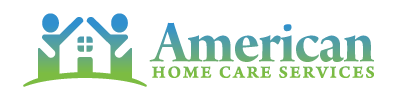 Payment Authorization FormHere’s How Recurring Payments Work - You authorize regularly scheduled charges to your checking/savings account or credit card.  You will be charged the amount indicated below each billing period. You agree that no prior notification will be provided unless the date or amount changes, in which case you will receive notice from us at least 10 days prior to the payment being collected.Please complete the information below:I, ____________________________________________,authorize Aurora Home Care Services, LLC Dba American                  (full name)Home Care Services to charge my credit card or bank account as indicated below for $__________________________ 										                                          (amount)     	                every ______________for payment of my American Home Care Membership Plan.  (Frequency - Monthly, Quarter, Semi-Annual, Annual)  CREDIT CARD OR BANK ACCOUNT:Billing Address	____________________________________________________________________________________City, State, Zip____________________________________________________________________________________Phone # __________________________________	               Email	________________________________________	COMPLETE SECTION THAT APPLIES TO PAYMENT CHOICE:Account Type:	               _____ Checking     or     _____ SavingsName on Account: ________________________________________________________________Account # ______________________________ Routing # ______________________________Card Type:                _____VISA     _____MasterCard     _____American Express     _____Discover Name as appears on card: ________________________________________________________________________Card # ______________________________________________ Exp Date _________________CVV ___________SIGNATURE 						___________	_DATE 		______________ I understand that this authorization will remain in effect until I cancel it in writing, and I agree to notify AMERICAN HOME CARE SERVICES in writing of any changes in my account information or termination of this authorization at least 15 days prior to the next billing date. If the above noted payment dates fall on a weekend or holiday, I understand that the payments may be executed on the next business day. For ACH debits to my checking/savings account, I understand that because these are electronic transactions, these funds may be withdrawn from my account as soon as the above noted periodic transaction dates. In the case of an ACH Transaction being rejected for Non-Sufficient Funds (NSF) I understand that American Home Care Services may at its discretion attempt to process the charge again within 30 days and agree to an additional charge for each attempt returned NSF which will be initiated as a separate transaction from the authorized recurring payment. I acknowledge that the origination of ACH transactions to my account must comply with the provisions of U.S. law.  I certify that I am an authorized user of this credit card/bank account and will not dispute these scheduled transactions with my bank or credit card company; so long as the transactions correspond to the terms indicated in this authorization form. 					      P.9			